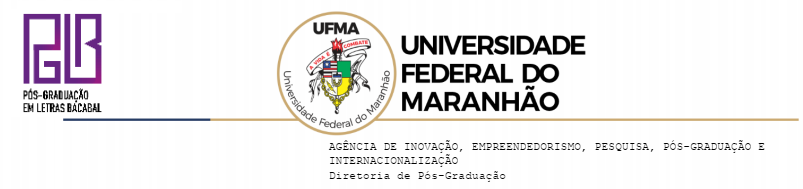 PROGRAMA DE PÓS-GRADUAÇÃO EM LETRAS (PPGLB )

(Aprovado pela Resolução 1434/2016 – CONSEPE DE 9 DE MAIO DE 2016)FICHA DE INSCRIÇÃO EM DISCIPLINA COMO ALUNO ESPECIALSemestre: (  ) 1º	(  )2º	Ano:  	Ciente das normas estabelecidas pelo Programa de Pós-Graduação em Letras da UFMA, Centro de Ciências, Educação e Linguagens – CCEL, Bacabal, venho respeitosamente requerer minha inscrição como Aluno Especial, em disciplina(s) oferecidas por este Programa relacionadas a seguir. Minha inclusão como aluno especial será mediante a condição de:(	) Aluno(a) regularmente matriculado(a) em Programa de Pós-Graduação (Stricto Sensu)PPPG: __________________________Instituição:_________________________________________Nível: (  ) M (   ) D Professor(a) orientador(a): ____________________________________________(	) Aluno(a) regularmente matriculado(a) em Programa de Pós-Graduação (Lato Sensu) e participante de Grupo de Pesquisa de docentes do PGLBPPPG: 	Instituição: _________________Especialização em:Professor(a) orientador(a):____________________________________________________(	) Graduado e participante de Grupo de Pesquisa de docentes do PGLBCurso:________________________________Instituição:____________________________Grupo de Pesquisa:_______________________________________________________________Professor Responsável:_____________________________________________________________( ) Graduando da Universidade Federal do Maranhão e participante de Grupo de Pesquisa de docentes do PGLBCurso: 	Instituição: UFMA Grupo de Pesquisa:Professor Responsável:_____________________________________________________________1ª Opção2ª Opção (Se indeferida alguma inscrição em 1ª Opção)Informo que já me inscrevi e cursei as seguintes disciplinas isoladas como aluno(a) especial do PGLB:Informo que já me inscrevi e cancelei as seguintes disciplinas isoladas como aluno(a) especial do PPGLB:As justificativas para o meu pedido são as seguintes:Bacabal, 	/ 	/ 20 	.(assinatura do interessado)DOCUMENTOS ANEXADOS A ESTE DOCUMENTO:A SER PREENCHIDO PELA SECRETARIA DO PGLBInscrição DEFERIDA na(s) disciplina(s):Inscrição INDEFERIDA na(s) disciplina(s):Aprovado em 	/ 	/ 	.	 	Coordenador(a)/Secretari(a/o)  do PGLBNome do Aluno:Nome do Aluno:Nome do Aluno:Endereço:Endereço:Endereço:E-mail:Fone: (	)Fone: (	)RG:RG:RG:Órgão Expedidor:Data de expedição:Data de expedição:Data de Emissão:CPF:CPF:Curso de Graduação:Curso de Graduação:Ano de Conclusão:Instituição:Instituição:Instituição:DISCIPLINA/CÓDIGOPROFESSORCRÉDITOSDISCIPLINA/CÓDIGOPROFESSORCRÉDITOSSEMESTRE/ANO/CÓDIGODISCIPLINA(S) CURSADA (S)CONCEITOSEMESTRE/ANO/CÓDIGODISCIPLINA(S) CANCELAD(A/S)